Dodatek č. 1 ke smlouvě o dílo1. Smluvní stranya) Objednatel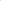 Smluvní strany se dohodly na úpravu Smlouvy o dílo uzavřené dne 11. 1. 2023 a to v bodě:8. Závěrečná ustanoveníI.          Tato smlouva se uzavírá na dobu neurčitou. Smlouvy je možno ukončitDohodou smluvních stranVýpovědí ze strany objednatele bez udání důvodů Dílo zůstane v nedokončeném stavu   II.        Tato smlouva může být měněna pouze písemnými dodatky, podepsanými oběma stranami.III.       Smlouva je vyhotovena ve dvou exemplářích, z nichž každý má váhu originálu a každá             smluvní strana obdrží jeden.IV.       Smlouva nabývá účinnosti dne 1. 4. 2023Ostatní náležitosti Smlouvy o dílo zůstávají nezměněny ve všech ostatních bodech.V Ostravě 8. 3 . 2023	Objednatel	dodavatel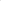 Obchodní jménoDomov mládeže a Školní jídelna - výdejna, Ostrava-Hrabůvka,Krakovská 1095, příspěvková organizaceZastoupenáMgr. Marcela LörincováAdresab) DodavatelKrakovská 1095, 700 30 Ostrava — Hrabůvka00602001Obchodní jménoIng Pavel HartmannAdresaKubalova 392/55, 70030 Ostrava-Výškovice48414417Bankovní spojení